11.05.2020 Materiały dla dzieci 1. Słuchanie wiersza pt. „ Dom” I. R. Salach Wiele wiosek, wiele miastrozrzuconych w Polsce jest.Takich małych, takich wielkichbardzo pięknych miejsc. Czy mieszkanie masz w Warszawie,czy też domem twoim wioska,wszyscy dobrze o tym wiedzą,że to właśnie nasza Polska.Na jej mapie jest mała kropkatu mnie znajdziesz, tu mnie spotkaszMam tu swój przedszkolny światekdozwolony od czterech latekTu swą rodzinę mami nigdy nie jestem samTu jest Polska Ojczyzna maa mały Polak to jestem ja.2. Rozmowa rodzica z dzieckiem O czym był wiersz? (swobodna wypowiedź dziecka)Jak nazywa się nasz kraj?	Jak nazywa się miejscowość, w której mieszkasz? ( Przypominamy sobie adres zamieszkania– każde dziecko powinno już znać)Co znajduje się w Twojej miejscowości ?3. Oglądanie ilustracji wsi i miasta.Dziecko przygląda się uważnie przedstawionym poniżej ilustracjom i próbuje określić, czym różni się wieś od miasta. Następnie rodzic zadaje dziecku pytanie:Jak myślisz czy miejsce, w którym mieszkasz to miasto czy wieś? Dlaczego tak myślisz?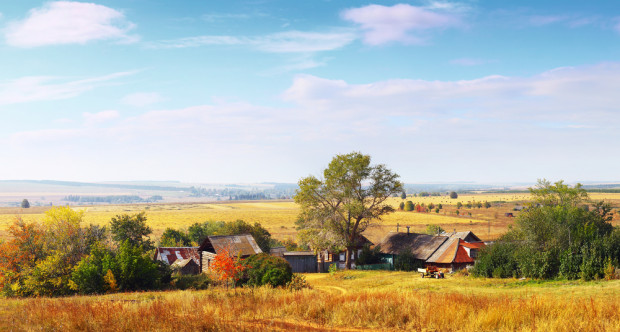 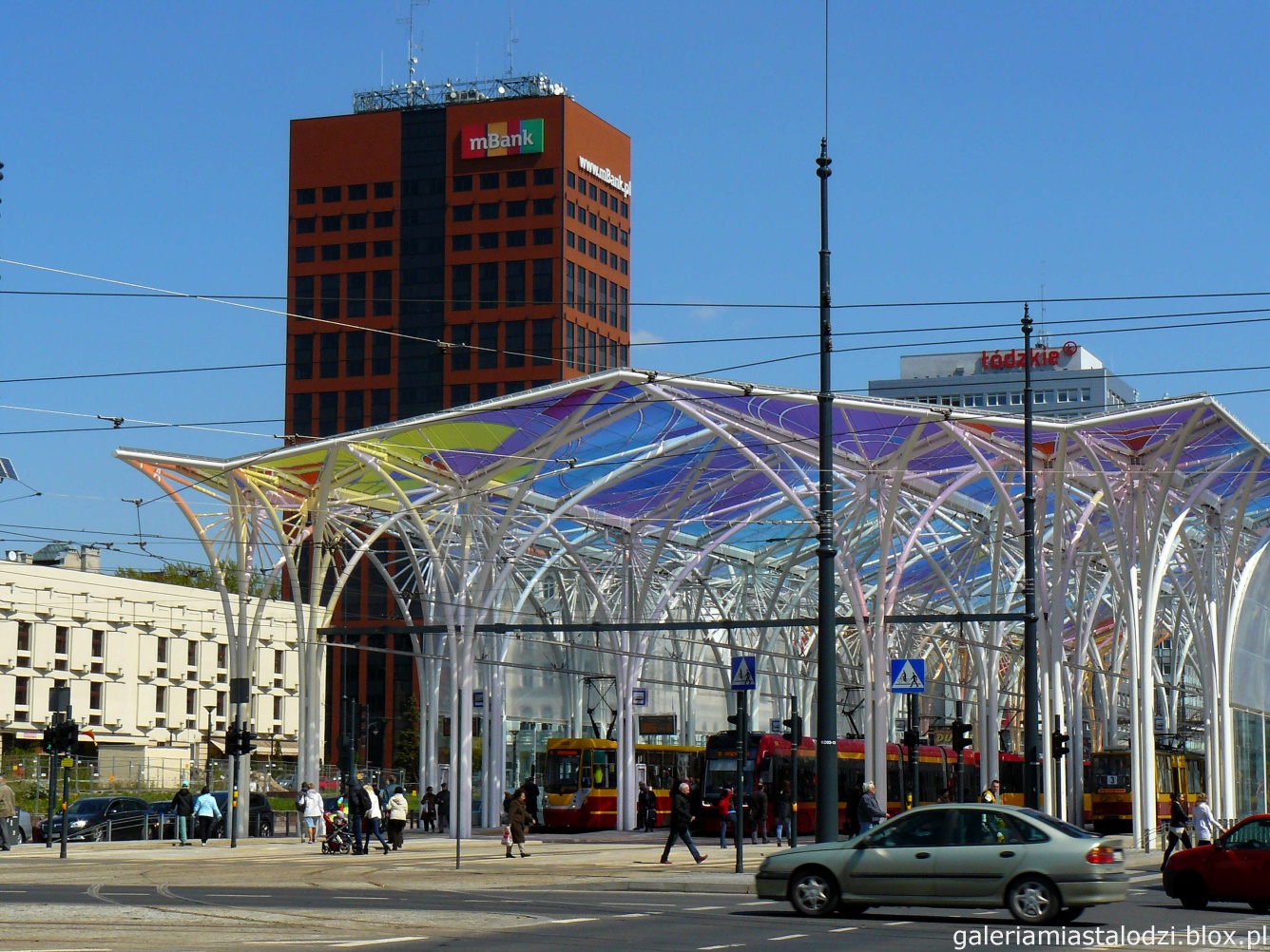 4. Praca plastyczna- „Moja miejscowość”Narysuj rysunek przedstawiający miejscowość, w której mieszkasz (może to być np. ulubione miejsce spacerów, przedszkole, swój dom itp.)Przykładowa praca: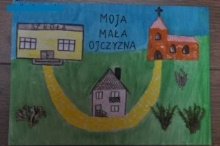 